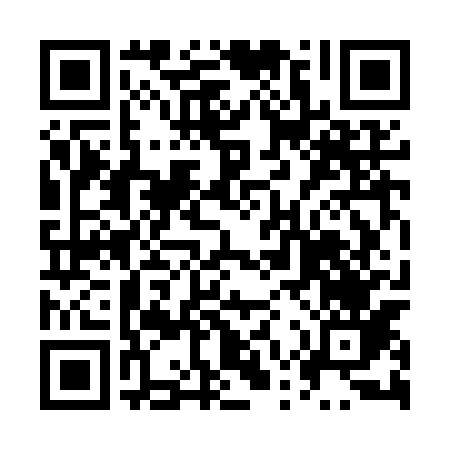 Ramadan times for Smolen, PolandMon 11 Mar 2024 - Wed 10 Apr 2024High Latitude Method: Angle Based RulePrayer Calculation Method: Muslim World LeagueAsar Calculation Method: HanafiPrayer times provided by https://www.salahtimes.comDateDayFajrSuhurSunriseDhuhrAsrIftarMaghribIsha11Mon4:144:146:0311:513:465:405:407:2312Tue4:124:126:0111:513:475:425:427:2513Wed4:094:095:5911:513:495:435:437:2614Thu4:074:075:5711:503:505:455:457:2815Fri4:054:055:5411:503:515:475:477:3016Sat4:024:025:5211:503:535:485:487:3217Sun4:004:005:5011:493:545:505:507:3418Mon3:573:575:4811:493:555:525:527:3519Tue3:553:555:4611:493:575:535:537:3720Wed3:533:535:4311:493:585:555:557:3921Thu3:503:505:4111:483:595:565:567:4122Fri3:483:485:3911:484:005:585:587:4323Sat3:453:455:3711:484:026:006:007:4524Sun3:423:425:3411:474:036:016:017:4725Mon3:403:405:3211:474:046:036:037:4926Tue3:373:375:3011:474:056:056:057:5127Wed3:353:355:2811:474:076:066:067:5228Thu3:323:325:2611:464:086:086:087:5429Fri3:293:295:2311:464:096:096:097:5630Sat3:273:275:2111:464:106:116:117:5831Sun4:244:246:1912:455:117:137:139:001Mon4:214:216:1712:455:137:147:149:032Tue4:194:196:1512:455:147:167:169:053Wed4:164:166:1212:445:157:177:179:074Thu4:134:136:1012:445:167:197:199:095Fri4:114:116:0812:445:177:217:219:116Sat4:084:086:0612:445:187:227:229:137Sun4:054:056:0412:435:197:247:249:158Mon4:024:026:0212:435:217:257:259:179Tue3:593:596:0012:435:227:277:279:2010Wed3:573:575:5712:425:237:297:299:22